A Cadeia de Transmissão da InfeçãoPessoas em risco de serem infetadas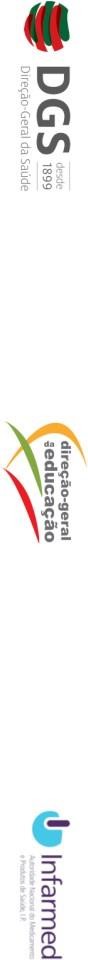 Estamos todos em risco de ser infetados. No entanto, para algumas pessoas, este é ainda mais elevado:Pessoas sob medicação como por exemplo, quimioterapiaPessoas muito jovens/idososPropagação da infeçãoOs microrganismos nocivos necessitam de um meio para passar de uma fonte para uma pessoa, o qual poderá ser através de: Toque/contacto diretoTransmissão sexualOs micróbios nocivos também são disseminados através de:Superfícies de contacto com as mãos (por exemplo, maçanetas, teclados, sanitas)Superfícies de contacto com alimentosAr, água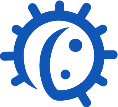 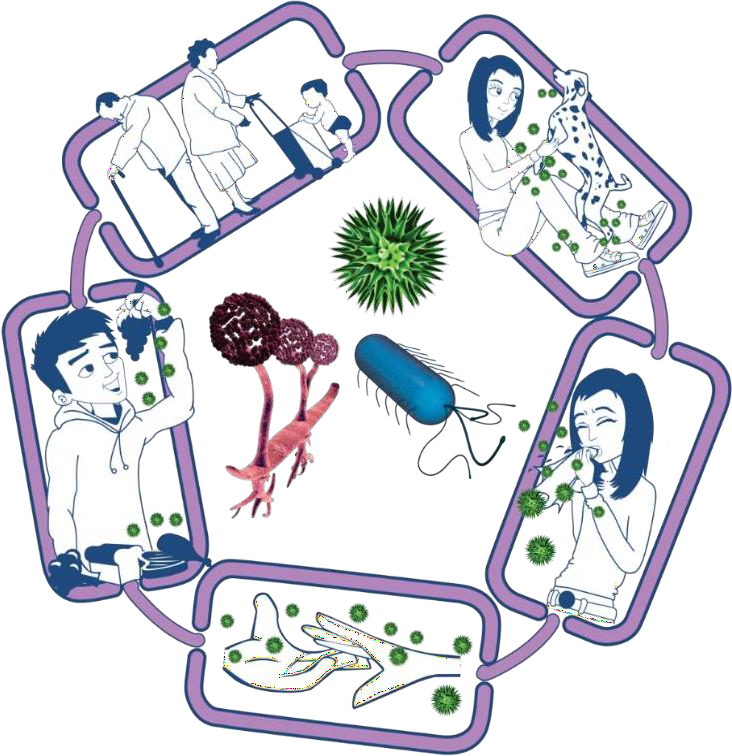 